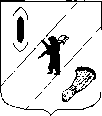 АДМИНИСТРАЦИЯ  ГАВРИЛОВ-ЯМСКОГОМУНИЦИПАЛЬНОГО  РАЙОНАПОСТАНОВЛЕНИЕ     30.12.2016   № 1451 Об утверждении перечня должностей муниципальной службы с высоким риском коррупционных проявлений в Администрации Гаврилов – Ямского муниципального района(в редакции постановления Администрации Гаврилов-Ямского муниципального района от 16.01.2024 №19)В соответствии с  Федеральными законами от 02.03.2007 № 25-ФЗ «О муниципальной службе в Российской Федерации», от 25.12.2008 № 273-ФЗ «О противодействии коррупции», от 03.12.2012 № 230-ФЗ «О контроле за соответствием расходов лиц, замещающих государственные должности, и иных лиц их доходам», Указом Губернатора Ярославской области от 31.01.2013 № 45 «О противодействии коррупции на государственной гражданской службе Ярославской области и муниципальной службе в Ярославской области», руководствуясь статьей 26 Устава Гаврилов - Ямского муниципального района Ярославской области,АДМИНИСТРАЦИЯ  МУНИЦИПАЛЬНОГО  РАЙОНА  ПОСТАНОВЛЯЕТ:        1. Утвердить прилагаемый Перечень должностей муниципальной службы с высоким риском коррупционных проявлений в Администрации Гаврилов – Ямского муниципального района.        2. Постановление Администрации Гаврилов-Ямского муниципального района от 15.05.2015 № 625 «Об утверждении перечня должностей муниципальной службы с высоким риском коррупционных проявлений в Администрации Гаврилов – Ямского муниципального района» считать утратившим силу.       3. Контроль за исполнением постановления возложить на управляющего делами Администрации муниципального района-начальника отдела по организационно-правовой работе и муниципальной службе Ширшину М.Ю.4. Постановление разместить на официальном сайте Администрации Гаврилов-Ямского муниципального района в сети Интернет.       5. Постановление вступает в силу с момента подписания. Глава Администрациимуниципального района 					    В.И. СеребряковПриложение к постановлению Администрации Гаврилов-Ямскогомуниципального района30.12.2016 № 1451(в редакции постановления Администрации Гаврилов-Ямского муниципального района от 16.01.2024 №19)Перечень должностей муниципальной службы с высоким риском коррупционных проявлений в Администрации Гаврилов – Ямского муниципального района1. Администрация Гаврилов-Ямского муниципального района1.1. Первый заместитель Главы Администрации Гаврилов-Ямского муниципального района1.2. Заместитель Главы Администрации Гаврилов-Ямского муниципального района1.3. Заместитель Главы Администрации Гаврилов-Ямского муниципального района1.4. Руководитель аппарата Администрации Гаврилов-Ямского муниципального района2. Отдел экономики, предпринимательской деятельности, инвестиций и сельского хозяйства- начальник отдела- заместитель начальника отдела- ведущий специалист- ведущий специалист3. Отдел по организационной работе и муниципальной службе- начальник отдела- консультант4. Отдел по мобилизационной подготовке, гражданской обороне и чрезвычайным ситуациям- начальник отдела- ведущий специалист5. Архивный отдел- заведующий отделом- ведущий специалист6. Отдел учета и отчетности- начальник отдела - главный бухгалтер- консультант – заместитель главного бухгалтера7. Отдел записи актов гражданского состояния- заведующий отделом- ведущий специалист8. Отдел по делам несовершеннолетних и защите их прав- заведующий отделом- главный специалист- ведущий специалист9. Отдел правового обеспечения и муниципального заказа- начальник отдела- заместитель начальника отдела- консультант – юрист10. Отдел информатизации и связи - начальник отдела- консультант11. Отдел жилищно-коммунального хозяйства и благоустройства- начальник отдела- ведущий специалист12. Управление финансов Администрации Гаврилов-Ямского муниципального района- заместитель Главы Администрации Гаврилов-Ямского муниципального района – начальник Управления финансов- начальник отдела- начальник отдела – главный бухгалтер- консультант – заместитель главного бухгалтера- консультант- ведущий специалист13. Управление образования Администрации Гаврилов-Ямского муниципального района- начальник управления- заместитель начальника управления – начальник отдела- начальник отдела- консультант- главный специалист- ведущий специалист14. Управление по архитектуре, градостроительству, имущественным и земельным отношениям Администрации Гаврилов-Ямского муниципального района- начальник управления- начальник отдела- начальник отдела – главный бухгалтер- консультант- ведущий специалист15. Управление культуры, туризма, спорта и молодежной политики Администрации Гаврилов-Ямского муниципального района- начальник управления- заместитель начальника управления16. Управление социальной защиты населения и труда Администрации Гаврилов-Ямского муниципального района	- начальник управления- начальник отдела – главный бухгалтер- начальник отдела- главный специалист- ведущий специалист(в редакции постановления Администрации Гаврилов-Ямского муниципального района от 16.01.2024 №19)